В Томской области открыт сбор пожертвований для граждан Донецкой и Луганской республикВ Томской области организован сбор средств для граждан ДНР и ЛНР, прибывших на территорию Российской Федерации. В Томской области благотворительный сбор ведется в рамках социального проекта «Мы вместе».Неравнодушные жители могут перечислить пожертвования по QR-коду и банковским реквизитам.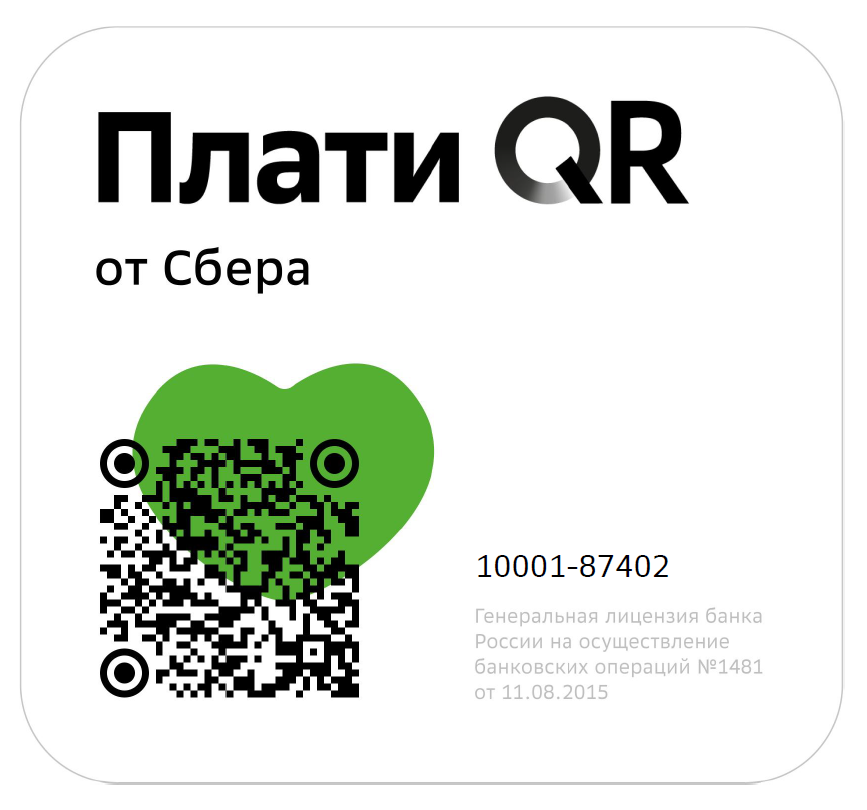 Реквизиты:ТРО ВОД Волонтеры-МедикиРасчётный счёт: 40703810464000001244Банк: ТОМСКОЕ ОТДЕЛЕНИЕ N8616 ПАО СБЕРБАНКБИК: 046902606            Кор. счёт: 30101810800000000606ОГРН: 1197031053548            ИНН: 7024044641                                 КПП: 702401001Назначение платежа: благотворительное пожертвование на реализацию социального проекта «Мы вместе» в Томской области.